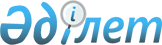 Об установлении ограничительных мероприятий на территории крестьянского хозяйства "Дармен" Приозерного сельского округа Алтынсаринского района
					
			Утративший силу
			
			
		
					Решение акима Приозерного сельского округа Алтынсаринского района Костанайской области от 10 июня 2015 года № 1. Зарегистрировано Департаментом юстиции Костанайской области 23 июня 2015 года № 5682. Утратило силу решением акима Приозерного сельского округа Алтынсаринского района Костанайской области от 20 октября 2015 года № 2

      Сноска. Утратило силу решением акима Приозерного сельского округа Алтынсаринского района Костанайской области от 20.10.2015 № 2.      В соответствии с Законом Республики Казахстан от 23 января 2001 года "О местном государственном управлении и самоуправлении в Республике Казахстан", статьей 10-1 Закона Республики Казахстан от 10 июля 2002 года "О ветеринарии", на основании представления главного государственного ветеринарно-санитарного инспектора Алтынсаринской районной территориальной инспекции Комитета ветеринарного контроля и надзора Министерства сельского хозяйства Республики Казахстан от 19 мая 2015 года № 50, в целях ликвидации очагов заразных болезней животных аким Приозерного сельского округа РЕШИЛ:



      1. Установить ограничительные мероприятия на территории крестьянского хозяйства "Дармен" Приозерного сельского округа Алтынсаринского района, в связи с возникновением заболевания бруцеллез сельскохозяйственных животных.



      2. Рекомендовать государственному учреждению "Алтынсаринская районная территориальная инспекция Комитета ветеринарного контроля и надзора Министерства сельского хозяйства Республики Казахстан" (по согласованию), республиканскому государственному учреждению "Алтынсаринское районное управление по защите прав потребителей Департамента по защите прав потребителей Костанайской области Комитета по защите прав потребителей Министерства национальной экономики Республики Казахстан" (по согласованию) принять необходимые меры, вытекающие из данного решения.



      3. Контроль за исполнением данного решения оставляю за собой.



      4. Настоящее решение вводится в действие по истечении десяти календарных дней после дня его первого официального опубликования и распространяется на отношения возникшие с 20 мая 2015 года.      Аким Приозерного

      сельского округа                           Ж. Иралин      СОГЛАСОВАНО:      Руководитель государственного

      учреждения "Алтынсаринская

      районная территориальная

      инспекция Комитета

      ветеринарного контроля и

      надзора Министерства сельского

      хозяйства Республики Казахстан"

      __________________ Г. Сейтханов      Руководитель республиканского

      государственного учреждения

      "Алтынсаринское районное

      управление по защите прав

      потребителей Департамента по

      защите прав потребителей

      Костанайской области Комитета

      по защите прав потребителей

      Министерства национальной

      экономики Республики Казахстан"

      __________________ Б. Муслимов
					© 2012. РГП на ПХВ «Институт законодательства и правовой информации Республики Казахстан» Министерства юстиции Республики Казахстан
				